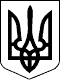 Дергачівська міська радаВИКОНАВЧИЙ КОМІТЕТРІШЕННЯВід 13 вересня 2016 року                                                                             № 162Про організацію заходів щодо відзначення професійного свята - День працівника освіти на території Дергачівської міської ради у 2016 роціЗ метою належного відзначення пам’ятних дат , державних та обрядових свят, історичних подій, вшанування пам’яті видатних людей України, відзначення особистостей, які внесли значний внесок у розбудову рідного міста і країни в цілому, збереження традицій і звичаїв м. Дергачі, на виконання розділу 4.4 «Програми соціально-економічного та культурного розвитку міста Дергачі на 2016 рік",  затвердженої рішенням №19 VІІ сесії Дергачівської міської ради VІІ скликання від 19 лютого 2016 року, керуючись Законом України «Про місцеве самоврядування в Україні», виконавчий комітет  -ВИРІШИВ:1.Провести загальноміські заходи з відзначення професійного свята - День працівника освіти на території Дергачівської міської ради:1.1. 29 вересня  2016 року організувати адресні привітання пенсіонерів,ветеранів педагогічної праці,які мешкають на території Дергачівської міської (список додається).1.2.   30 вересня 2016року  провести вітання педагогічних колективів навчальних закладів ,які працюють на території Дергачівської міської ради(список додається).2.Провести фінансування вище вказаних заходів в межах кошторису.3.Контроль за виконанням цього рішення покласти на заступника міського голови з фінансово-економічних питань Христенко О.С.Дергачівський міський голова					О.В.Лисицький